ROZPOČTOVÝ DOKLADROZPOČTOVÝ DOKLADROZPOČTOVÝ DOKLADROZPOČTOVÝ DOKLADROZPOČTOVÝ DOKLADROZPOČTOVÝ DOKLADROZPOČTOVÝ DOKLADROZPOČTOVÝ DOKLAD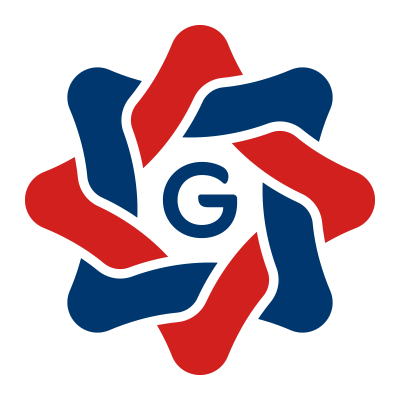 Výpis zápisůVýpis zápisůVýpis zápisůVýpis zápisůVýpis zápisůVýpis zápisůVýpis zápisůVýpis zápisůČíslo:Číslo:000202201000202201000202201000202201000202201000202201Druh:Druh:333333IČO:IČO:002356870023568700235687002356870023568700235687Název:Název:Obec Radovesnice IIObec Radovesnice IIObec Radovesnice IIObec Radovesnice IIObec Radovesnice IIObec Radovesnice IIDatum dokladu: 2023/01/19Datum dokladu: 2023/01/19Datum dokladu: 2023/01/19Datum dokladu: 2023/01/19Datum dokladu: 2023/01/19Datum dokladu: 2023/01/19Datum dokladu: 2023/01/19Datum dokladu: 2023/01/19Datum dokladu: 2023/01/19Datum dokladu: 2023/01/19Datum dokladu: 2023/01/19Datum dokladu: 2023/01/19Datum dokladu: 2023/01/19*PRO-A;*ROC-1-2023;*RON-Rozpočtové opatření č. 1;*ROSO-Zastupitelstvo obce;*RODSCH-20230118;*RODVYV-20230123;*PRO-A;*ROC-1-2023;*RON-Rozpočtové opatření č. 1;*ROSO-Zastupitelstvo obce;*RODSCH-20230118;*RODVYV-20230123;*PRO-A;*ROC-1-2023;*RON-Rozpočtové opatření č. 1;*ROSO-Zastupitelstvo obce;*RODSCH-20230118;*RODVYV-20230123;*PRO-A;*ROC-1-2023;*RON-Rozpočtové opatření č. 1;*ROSO-Zastupitelstvo obce;*RODSCH-20230118;*RODVYV-20230123;*PRO-A;*ROC-1-2023;*RON-Rozpočtové opatření č. 1;*ROSO-Zastupitelstvo obce;*RODSCH-20230118;*RODVYV-20230123;*PRO-A;*ROC-1-2023;*RON-Rozpočtové opatření č. 1;*ROSO-Zastupitelstvo obce;*RODSCH-20230118;*RODVYV-20230123;*PRO-A;*ROC-1-2023;*RON-Rozpočtové opatření č. 1;*ROSO-Zastupitelstvo obce;*RODSCH-20230118;*RODVYV-20230123;*PRO-A;*ROC-1-2023;*RON-Rozpočtové opatření č. 1;*ROSO-Zastupitelstvo obce;*RODSCH-20230118;*RODVYV-20230123;*PRO-A;*ROC-1-2023;*RON-Rozpočtové opatření č. 1;*ROSO-Zastupitelstvo obce;*RODSCH-20230118;*RODVYV-20230123;*PRO-A;*ROC-1-2023;*RON-Rozpočtové opatření č. 1;*ROSO-Zastupitelstvo obce;*RODSCH-20230118;*RODVYV-20230123;*PRO-A;*ROC-1-2023;*RON-Rozpočtové opatření č. 1;*ROSO-Zastupitelstvo obce;*RODSCH-20230118;*RODVYV-20230123;*PRO-A;*ROC-1-2023;*RON-Rozpočtové opatření č. 1;*ROSO-Zastupitelstvo obce;*RODSCH-20230118;*RODVYV-20230123;*PRO-A;*ROC-1-2023;*RON-Rozpočtové opatření č. 1;*ROSO-Zastupitelstvo obce;*RODSCH-20230118;*RODVYV-20230123;SuAuOdPaPolPolZjZjUzOrjOrgMdDal23100631021412141400 000,00 0,00 Základní běžný účet územních samosprávných celků;Rozpočtový reprezentant;-;Obecné příjmy a výdaje z finančních operací;Příjem z úroků;-;-;-;-Základní běžný účet územních samosprávných celků;Rozpočtový reprezentant;-;Obecné příjmy a výdaje z finančních operací;Příjem z úroků;-;-;-;-Základní běžný účet územních samosprávných celků;Rozpočtový reprezentant;-;Obecné příjmy a výdaje z finančních operací;Příjem z úroků;-;-;-;-Základní běžný účet územních samosprávných celků;Rozpočtový reprezentant;-;Obecné příjmy a výdaje z finančních operací;Příjem z úroků;-;-;-;-Základní běžný účet územních samosprávných celků;Rozpočtový reprezentant;-;Obecné příjmy a výdaje z finančních operací;Příjem z úroků;-;-;-;-Základní běžný účet územních samosprávných celků;Rozpočtový reprezentant;-;Obecné příjmy a výdaje z finančních operací;Příjem z úroků;-;-;-;-Základní běžný účet územních samosprávných celků;Rozpočtový reprezentant;-;Obecné příjmy a výdaje z finančních operací;Příjem z úroků;-;-;-;-Základní běžný účet územních samosprávných celků;Rozpočtový reprezentant;-;Obecné příjmy a výdaje z finančních operací;Příjem z úroků;-;-;-;-Základní běžný účet územních samosprávných celků;Rozpočtový reprezentant;-;Obecné příjmy a výdaje z finančních operací;Příjem z úroků;-;-;-;-Základní běžný účet územních samosprávných celků;Rozpočtový reprezentant;-;Obecné příjmy a výdaje z finančních operací;Příjem z úroků;-;-;-;-Základní běžný účet územních samosprávných celků;Rozpočtový reprezentant;-;Obecné příjmy a výdaje z finančních operací;Příjem z úroků;-;-;-;-Základní běžný účet územních samosprávných celků;Rozpočtový reprezentant;-;Obecné příjmy a výdaje z finančních operací;Příjem z úroků;-;-;-;-2314111411100009800838 600,00 0,00 Základní běžný účet územních samosprávných celků;Rozpočtový reprezentant;-;Bez ODPA;Neinvestiční přijaté transf.z všeob.pokl.správy SR;-;Volby prezidenta;-;-Základní běžný účet územních samosprávných celků;Rozpočtový reprezentant;-;Bez ODPA;Neinvestiční přijaté transf.z všeob.pokl.správy SR;-;Volby prezidenta;-;-Základní běžný účet územních samosprávných celků;Rozpočtový reprezentant;-;Bez ODPA;Neinvestiční přijaté transf.z všeob.pokl.správy SR;-;Volby prezidenta;-;-Základní běžný účet územních samosprávných celků;Rozpočtový reprezentant;-;Bez ODPA;Neinvestiční přijaté transf.z všeob.pokl.správy SR;-;Volby prezidenta;-;-Základní běžný účet územních samosprávných celků;Rozpočtový reprezentant;-;Bez ODPA;Neinvestiční přijaté transf.z všeob.pokl.správy SR;-;Volby prezidenta;-;-Základní běžný účet územních samosprávných celků;Rozpočtový reprezentant;-;Bez ODPA;Neinvestiční přijaté transf.z všeob.pokl.správy SR;-;Volby prezidenta;-;-Základní běžný účet územních samosprávných celků;Rozpočtový reprezentant;-;Bez ODPA;Neinvestiční přijaté transf.z všeob.pokl.správy SR;-;Volby prezidenta;-;-Základní běžný účet územních samosprávných celků;Rozpočtový reprezentant;-;Bez ODPA;Neinvestiční přijaté transf.z všeob.pokl.správy SR;-;Volby prezidenta;-;-Základní běžný účet územních samosprávných celků;Rozpočtový reprezentant;-;Bez ODPA;Neinvestiční přijaté transf.z všeob.pokl.správy SR;-;Volby prezidenta;-;-Základní běžný účet územních samosprávných celků;Rozpočtový reprezentant;-;Bez ODPA;Neinvestiční přijaté transf.z všeob.pokl.správy SR;-;Volby prezidenta;-;-Základní běžný účet územních samosprávných celků;Rozpočtový reprezentant;-;Bez ODPA;Neinvestiční přijaté transf.z všeob.pokl.správy SR;-;Volby prezidenta;-;-Základní běžný účet územních samosprávných celků;Rozpočtový reprezentant;-;Bez ODPA;Neinvestiční přijaté transf.z všeob.pokl.správy SR;-;Volby prezidenta;-;-231411241126 500,00 0,00 Základní běžný účet územních samosprávných celků;Rozpočtový reprezentant;-;Bez ODPA;Neinv.př.transfery ze SR v rámci souhr.dot.vztahu;-;-;-;-Základní běžný účet územních samosprávných celků;Rozpočtový reprezentant;-;Bez ODPA;Neinv.př.transfery ze SR v rámci souhr.dot.vztahu;-;-;-;-Základní běžný účet územních samosprávných celků;Rozpočtový reprezentant;-;Bez ODPA;Neinv.př.transfery ze SR v rámci souhr.dot.vztahu;-;-;-;-Základní běžný účet územních samosprávných celků;Rozpočtový reprezentant;-;Bez ODPA;Neinv.př.transfery ze SR v rámci souhr.dot.vztahu;-;-;-;-Základní běžný účet územních samosprávných celků;Rozpočtový reprezentant;-;Bez ODPA;Neinv.př.transfery ze SR v rámci souhr.dot.vztahu;-;-;-;-Základní běžný účet územních samosprávných celků;Rozpočtový reprezentant;-;Bez ODPA;Neinv.př.transfery ze SR v rámci souhr.dot.vztahu;-;-;-;-Základní běžný účet územních samosprávných celků;Rozpočtový reprezentant;-;Bez ODPA;Neinv.př.transfery ze SR v rámci souhr.dot.vztahu;-;-;-;-Základní běžný účet územních samosprávných celků;Rozpočtový reprezentant;-;Bez ODPA;Neinv.př.transfery ze SR v rámci souhr.dot.vztahu;-;-;-;-Základní běžný účet územních samosprávných celků;Rozpočtový reprezentant;-;Bez ODPA;Neinv.př.transfery ze SR v rámci souhr.dot.vztahu;-;-;-;-Základní běžný účet územních samosprávných celků;Rozpočtový reprezentant;-;Bez ODPA;Neinv.př.transfery ze SR v rámci souhr.dot.vztahu;-;-;-;-Základní běžný účet územních samosprávných celků;Rozpočtový reprezentant;-;Bez ODPA;Neinv.př.transfery ze SR v rámci souhr.dot.vztahu;-;-;-;-Základní běžný účet územních samosprávných celků;Rozpočtový reprezentant;-;Bez ODPA;Neinv.př.transfery ze SR v rámci souhr.dot.vztahu;-;-;-;-2314216421610651550127 197 005,50 0,00 Základní běžný účet územních samosprávných celků;Rozpočtový reprezentant;-;Bez ODPA;Ostatní investiční přijaté transfery ze SR;-;OPŽP 2021-2027;-;-Základní běžný účet územních samosprávných celků;Rozpočtový reprezentant;-;Bez ODPA;Ostatní investiční přijaté transfery ze SR;-;OPŽP 2021-2027;-;-Základní běžný účet územních samosprávných celků;Rozpočtový reprezentant;-;Bez ODPA;Ostatní investiční přijaté transfery ze SR;-;OPŽP 2021-2027;-;-Základní běžný účet územních samosprávných celků;Rozpočtový reprezentant;-;Bez ODPA;Ostatní investiční přijaté transfery ze SR;-;OPŽP 2021-2027;-;-Základní běžný účet územních samosprávných celků;Rozpočtový reprezentant;-;Bez ODPA;Ostatní investiční přijaté transfery ze SR;-;OPŽP 2021-2027;-;-Základní běžný účet územních samosprávných celků;Rozpočtový reprezentant;-;Bez ODPA;Ostatní investiční přijaté transfery ze SR;-;OPŽP 2021-2027;-;-Základní běžný účet územních samosprávných celků;Rozpočtový reprezentant;-;Bez ODPA;Ostatní investiční přijaté transfery ze SR;-;OPŽP 2021-2027;-;-Základní běžný účet územních samosprávných celků;Rozpočtový reprezentant;-;Bez ODPA;Ostatní investiční přijaté transfery ze SR;-;OPŽP 2021-2027;-;-Základní běžný účet územních samosprávných celků;Rozpočtový reprezentant;-;Bez ODPA;Ostatní investiční přijaté transfery ze SR;-;OPŽP 2021-2027;-;-Základní běžný účet územních samosprávných celků;Rozpočtový reprezentant;-;Bez ODPA;Ostatní investiční přijaté transfery ze SR;-;OPŽP 2021-2027;-;-Základní běžný účet územních samosprávných celků;Rozpočtový reprezentant;-;Bez ODPA;Ostatní investiční přijaté transfery ze SR;-;OPŽP 2021-2027;-;-Základní běžný účet územních samosprávných celků;Rozpočtový reprezentant;-;Bez ODPA;Ostatní investiční přijaté transfery ze SR;-;OPŽP 2021-2027;-;-231006118502150210000980080,00 18 900,00 Základní běžný účet územních samosprávných celků;Rozpočtový reprezentant;-;Volba prezidenta republiky;Ostatní osobní výdaje;-;Volby prezidenta;-;-Základní běžný účet územních samosprávných celků;Rozpočtový reprezentant;-;Volba prezidenta republiky;Ostatní osobní výdaje;-;Volby prezidenta;-;-Základní běžný účet územních samosprávných celků;Rozpočtový reprezentant;-;Volba prezidenta republiky;Ostatní osobní výdaje;-;Volby prezidenta;-;-Základní běžný účet územních samosprávných celků;Rozpočtový reprezentant;-;Volba prezidenta republiky;Ostatní osobní výdaje;-;Volby prezidenta;-;-Základní běžný účet územních samosprávných celků;Rozpočtový reprezentant;-;Volba prezidenta republiky;Ostatní osobní výdaje;-;Volby prezidenta;-;-Základní běžný účet územních samosprávných celků;Rozpočtový reprezentant;-;Volba prezidenta republiky;Ostatní osobní výdaje;-;Volby prezidenta;-;-Základní běžný účet územních samosprávných celků;Rozpočtový reprezentant;-;Volba prezidenta republiky;Ostatní osobní výdaje;-;Volby prezidenta;-;-Základní běžný účet územních samosprávných celků;Rozpočtový reprezentant;-;Volba prezidenta republiky;Ostatní osobní výdaje;-;Volby prezidenta;-;-Základní běžný účet územních samosprávných celků;Rozpočtový reprezentant;-;Volba prezidenta republiky;Ostatní osobní výdaje;-;Volby prezidenta;-;-Základní běžný účet územních samosprávných celků;Rozpočtový reprezentant;-;Volba prezidenta republiky;Ostatní osobní výdaje;-;Volby prezidenta;-;-Základní běžný účet územních samosprávných celků;Rozpočtový reprezentant;-;Volba prezidenta republiky;Ostatní osobní výdaje;-;Volby prezidenta;-;-Základní běžný účet územních samosprávných celků;Rozpočtový reprezentant;-;Volba prezidenta republiky;Ostatní osobní výdaje;-;Volby prezidenta;-;-231006171502150210,00 5 000,00 Základní běžný účet územních samosprávných celků;Rozpočtový reprezentant;-;Činnost místní správy;Ostatní osobní výdaje;-;-;-;-Základní běžný účet územních samosprávných celků;Rozpočtový reprezentant;-;Činnost místní správy;Ostatní osobní výdaje;-;-;-;-Základní běžný účet územních samosprávných celků;Rozpočtový reprezentant;-;Činnost místní správy;Ostatní osobní výdaje;-;-;-;-Základní běžný účet územních samosprávných celků;Rozpočtový reprezentant;-;Činnost místní správy;Ostatní osobní výdaje;-;-;-;-Základní běžný účet územních samosprávných celků;Rozpočtový reprezentant;-;Činnost místní správy;Ostatní osobní výdaje;-;-;-;-Základní běžný účet územních samosprávných celků;Rozpočtový reprezentant;-;Činnost místní správy;Ostatní osobní výdaje;-;-;-;-Základní běžný účet územních samosprávných celků;Rozpočtový reprezentant;-;Činnost místní správy;Ostatní osobní výdaje;-;-;-;-Základní běžný účet územních samosprávných celků;Rozpočtový reprezentant;-;Činnost místní správy;Ostatní osobní výdaje;-;-;-;-Základní běžný účet územních samosprávných celků;Rozpočtový reprezentant;-;Činnost místní správy;Ostatní osobní výdaje;-;-;-;-Základní běžný účet územních samosprávných celků;Rozpočtový reprezentant;-;Činnost místní správy;Ostatní osobní výdaje;-;-;-;-Základní běžný účet územních samosprávných celků;Rozpočtový reprezentant;-;Činnost místní správy;Ostatní osobní výdaje;-;-;-;-Základní běžný účet územních samosprávných celků;Rozpočtový reprezentant;-;Činnost místní správy;Ostatní osobní výdaje;-;-;-;-231003722513951390,00 20 000,00 Základní běžný účet územních samosprávných celků;Rozpočtový reprezentant;-;Sběr a svoz komunálních odpadů;Nákup materiálu jinde nezařazený;-;-;-;-Základní běžný účet územních samosprávných celků;Rozpočtový reprezentant;-;Sběr a svoz komunálních odpadů;Nákup materiálu jinde nezařazený;-;-;-;-Základní běžný účet územních samosprávných celků;Rozpočtový reprezentant;-;Sběr a svoz komunálních odpadů;Nákup materiálu jinde nezařazený;-;-;-;-Základní běžný účet územních samosprávných celků;Rozpočtový reprezentant;-;Sběr a svoz komunálních odpadů;Nákup materiálu jinde nezařazený;-;-;-;-Základní běžný účet územních samosprávných celků;Rozpočtový reprezentant;-;Sběr a svoz komunálních odpadů;Nákup materiálu jinde nezařazený;-;-;-;-Základní běžný účet územních samosprávných celků;Rozpočtový reprezentant;-;Sběr a svoz komunálních odpadů;Nákup materiálu jinde nezařazený;-;-;-;-Základní běžný účet územních samosprávných celků;Rozpočtový reprezentant;-;Sběr a svoz komunálních odpadů;Nákup materiálu jinde nezařazený;-;-;-;-Základní běžný účet územních samosprávných celků;Rozpočtový reprezentant;-;Sběr a svoz komunálních odpadů;Nákup materiálu jinde nezařazený;-;-;-;-Základní běžný účet územních samosprávných celků;Rozpočtový reprezentant;-;Sběr a svoz komunálních odpadů;Nákup materiálu jinde nezařazený;-;-;-;-Základní běžný účet územních samosprávných celků;Rozpočtový reprezentant;-;Sběr a svoz komunálních odpadů;Nákup materiálu jinde nezařazený;-;-;-;-Základní běžný účet územních samosprávných celků;Rozpočtový reprezentant;-;Sběr a svoz komunálních odpadů;Nákup materiálu jinde nezařazený;-;-;-;-Základní běžný účet územních samosprávných celků;Rozpočtový reprezentant;-;Sběr a svoz komunálních odpadů;Nákup materiálu jinde nezařazený;-;-;-;-231005512513951390,00 10 000,00 Základní běžný účet územních samosprávných celků;Rozpočtový reprezentant;-;Požární ochrana - dobrovolná část;Nákup materiálu jinde nezařazený;-;-;-;-Základní běžný účet územních samosprávných celků;Rozpočtový reprezentant;-;Požární ochrana - dobrovolná část;Nákup materiálu jinde nezařazený;-;-;-;-Základní běžný účet územních samosprávných celků;Rozpočtový reprezentant;-;Požární ochrana - dobrovolná část;Nákup materiálu jinde nezařazený;-;-;-;-Základní běžný účet územních samosprávných celků;Rozpočtový reprezentant;-;Požární ochrana - dobrovolná část;Nákup materiálu jinde nezařazený;-;-;-;-Základní běžný účet územních samosprávných celků;Rozpočtový reprezentant;-;Požární ochrana - dobrovolná část;Nákup materiálu jinde nezařazený;-;-;-;-Základní běžný účet územních samosprávných celků;Rozpočtový reprezentant;-;Požární ochrana - dobrovolná část;Nákup materiálu jinde nezařazený;-;-;-;-Základní běžný účet územních samosprávných celků;Rozpočtový reprezentant;-;Požární ochrana - dobrovolná část;Nákup materiálu jinde nezařazený;-;-;-;-Základní běžný účet územních samosprávných celků;Rozpočtový reprezentant;-;Požární ochrana - dobrovolná část;Nákup materiálu jinde nezařazený;-;-;-;-Základní běžný účet územních samosprávných celků;Rozpočtový reprezentant;-;Požární ochrana - dobrovolná část;Nákup materiálu jinde nezařazený;-;-;-;-Základní běžný účet územních samosprávných celků;Rozpočtový reprezentant;-;Požární ochrana - dobrovolná část;Nákup materiálu jinde nezařazený;-;-;-;-Základní běžný účet územních samosprávných celků;Rozpočtový reprezentant;-;Požární ochrana - dobrovolná část;Nákup materiálu jinde nezařazený;-;-;-;-Základní běžný účet územních samosprávných celků;Rozpočtový reprezentant;-;Požární ochrana - dobrovolná část;Nákup materiálu jinde nezařazený;-;-;-;-231006118513951390000980080,00 240,00 Základní běžný účet územních samosprávných celků;Rozpočtový reprezentant;-;Volba prezidenta republiky;Nákup materiálu jinde nezařazený;-;Volby prezidenta;-;-Základní běžný účet územních samosprávných celků;Rozpočtový reprezentant;-;Volba prezidenta republiky;Nákup materiálu jinde nezařazený;-;Volby prezidenta;-;-Základní běžný účet územních samosprávných celků;Rozpočtový reprezentant;-;Volba prezidenta republiky;Nákup materiálu jinde nezařazený;-;Volby prezidenta;-;-Základní běžný účet územních samosprávných celků;Rozpočtový reprezentant;-;Volba prezidenta republiky;Nákup materiálu jinde nezařazený;-;Volby prezidenta;-;-Základní běžný účet územních samosprávných celků;Rozpočtový reprezentant;-;Volba prezidenta republiky;Nákup materiálu jinde nezařazený;-;Volby prezidenta;-;-Základní běžný účet územních samosprávných celků;Rozpočtový reprezentant;-;Volba prezidenta republiky;Nákup materiálu jinde nezařazený;-;Volby prezidenta;-;-Základní běžný účet územních samosprávných celků;Rozpočtový reprezentant;-;Volba prezidenta republiky;Nákup materiálu jinde nezařazený;-;Volby prezidenta;-;-Základní běžný účet územních samosprávných celků;Rozpočtový reprezentant;-;Volba prezidenta republiky;Nákup materiálu jinde nezařazený;-;Volby prezidenta;-;-Základní běžný účet územních samosprávných celků;Rozpočtový reprezentant;-;Volba prezidenta republiky;Nákup materiálu jinde nezařazený;-;Volby prezidenta;-;-Základní běžný účet územních samosprávných celků;Rozpočtový reprezentant;-;Volba prezidenta republiky;Nákup materiálu jinde nezařazený;-;Volby prezidenta;-;-Základní běžný účet územních samosprávných celků;Rozpočtový reprezentant;-;Volba prezidenta republiky;Nákup materiálu jinde nezařazený;-;Volby prezidenta;-;-Základní běžný účet územních samosprávných celků;Rozpočtový reprezentant;-;Volba prezidenta republiky;Nákup materiálu jinde nezařazený;-;Volby prezidenta;-;-231002321515451540,00 70 000,00 Základní běžný účet územních samosprávných celků;Rozpočtový reprezentant;-;Odvádění a čištění odpadn. vod a nakládání s kaly;Elektrická energie;-;-;-;-Základní běžný účet územních samosprávných celků;Rozpočtový reprezentant;-;Odvádění a čištění odpadn. vod a nakládání s kaly;Elektrická energie;-;-;-;-Základní běžný účet územních samosprávných celků;Rozpočtový reprezentant;-;Odvádění a čištění odpadn. vod a nakládání s kaly;Elektrická energie;-;-;-;-Základní běžný účet územních samosprávných celků;Rozpočtový reprezentant;-;Odvádění a čištění odpadn. vod a nakládání s kaly;Elektrická energie;-;-;-;-Základní běžný účet územních samosprávných celků;Rozpočtový reprezentant;-;Odvádění a čištění odpadn. vod a nakládání s kaly;Elektrická energie;-;-;-;-Základní běžný účet územních samosprávných celků;Rozpočtový reprezentant;-;Odvádění a čištění odpadn. vod a nakládání s kaly;Elektrická energie;-;-;-;-Základní běžný účet územních samosprávných celků;Rozpočtový reprezentant;-;Odvádění a čištění odpadn. vod a nakládání s kaly;Elektrická energie;-;-;-;-Základní běžný účet územních samosprávných celků;Rozpočtový reprezentant;-;Odvádění a čištění odpadn. vod a nakládání s kaly;Elektrická energie;-;-;-;-Základní běžný účet územních samosprávných celků;Rozpočtový reprezentant;-;Odvádění a čištění odpadn. vod a nakládání s kaly;Elektrická energie;-;-;-;-Základní běžný účet územních samosprávných celků;Rozpočtový reprezentant;-;Odvádění a čištění odpadn. vod a nakládání s kaly;Elektrická energie;-;-;-;-Základní běžný účet územních samosprávných celků;Rozpočtový reprezentant;-;Odvádění a čištění odpadn. vod a nakládání s kaly;Elektrická energie;-;-;-;-Základní běžný účet územních samosprávných celků;Rozpočtový reprezentant;-;Odvádění a čištění odpadn. vod a nakládání s kaly;Elektrická energie;-;-;-;-231006118516151610000980080,00 187,00 Základní běžný účet územních samosprávných celků;Rozpočtový reprezentant;-;Volba prezidenta republiky;Poštovní služby;-;Volby prezidenta;-;-Základní běžný účet územních samosprávných celků;Rozpočtový reprezentant;-;Volba prezidenta republiky;Poštovní služby;-;Volby prezidenta;-;-Základní běžný účet územních samosprávných celků;Rozpočtový reprezentant;-;Volba prezidenta republiky;Poštovní služby;-;Volby prezidenta;-;-Základní běžný účet územních samosprávných celků;Rozpočtový reprezentant;-;Volba prezidenta republiky;Poštovní služby;-;Volby prezidenta;-;-Základní běžný účet územních samosprávných celků;Rozpočtový reprezentant;-;Volba prezidenta republiky;Poštovní služby;-;Volby prezidenta;-;-Základní běžný účet územních samosprávných celků;Rozpočtový reprezentant;-;Volba prezidenta republiky;Poštovní služby;-;Volby prezidenta;-;-Základní běžný účet územních samosprávných celků;Rozpočtový reprezentant;-;Volba prezidenta republiky;Poštovní služby;-;Volby prezidenta;-;-Základní běžný účet územních samosprávných celků;Rozpočtový reprezentant;-;Volba prezidenta republiky;Poštovní služby;-;Volby prezidenta;-;-Základní běžný účet územních samosprávných celků;Rozpočtový reprezentant;-;Volba prezidenta republiky;Poštovní služby;-;Volby prezidenta;-;-Základní běžný účet územních samosprávných celků;Rozpočtový reprezentant;-;Volba prezidenta republiky;Poštovní služby;-;Volby prezidenta;-;-Základní běžný účet územních samosprávných celků;Rozpočtový reprezentant;-;Volba prezidenta republiky;Poštovní služby;-;Volby prezidenta;-;-Základní běžný účet územních samosprávných celků;Rozpočtový reprezentant;-;Volba prezidenta republiky;Poštovní služby;-;Volby prezidenta;-;-231004357516951690,00 25 000,00 Základní běžný účet územních samosprávných celků;Rozpočtový reprezentant;-;Domovy pro osoby se zdr. post. a domovy se zvl.rež;Nákup ostatních služeb;-;-;-;-Základní běžný účet územních samosprávných celků;Rozpočtový reprezentant;-;Domovy pro osoby se zdr. post. a domovy se zvl.rež;Nákup ostatních služeb;-;-;-;-Základní běžný účet územních samosprávných celků;Rozpočtový reprezentant;-;Domovy pro osoby se zdr. post. a domovy se zvl.rež;Nákup ostatních služeb;-;-;-;-Základní běžný účet územních samosprávných celků;Rozpočtový reprezentant;-;Domovy pro osoby se zdr. post. a domovy se zvl.rež;Nákup ostatních služeb;-;-;-;-Základní běžný účet územních samosprávných celků;Rozpočtový reprezentant;-;Domovy pro osoby se zdr. post. a domovy se zvl.rež;Nákup ostatních služeb;-;-;-;-Základní běžný účet územních samosprávných celků;Rozpočtový reprezentant;-;Domovy pro osoby se zdr. post. a domovy se zvl.rež;Nákup ostatních služeb;-;-;-;-Základní běžný účet územních samosprávných celků;Rozpočtový reprezentant;-;Domovy pro osoby se zdr. post. a domovy se zvl.rež;Nákup ostatních služeb;-;-;-;-Základní běžný účet územních samosprávných celků;Rozpočtový reprezentant;-;Domovy pro osoby se zdr. post. a domovy se zvl.rež;Nákup ostatních služeb;-;-;-;-Základní běžný účet územních samosprávných celků;Rozpočtový reprezentant;-;Domovy pro osoby se zdr. post. a domovy se zvl.rež;Nákup ostatních služeb;-;-;-;-Základní běžný účet územních samosprávných celků;Rozpočtový reprezentant;-;Domovy pro osoby se zdr. post. a domovy se zvl.rež;Nákup ostatních služeb;-;-;-;-Základní běžný účet územních samosprávných celků;Rozpočtový reprezentant;-;Domovy pro osoby se zdr. post. a domovy se zvl.rež;Nákup ostatních služeb;-;-;-;-Základní běžný účet územních samosprávných celků;Rozpočtový reprezentant;-;Domovy pro osoby se zdr. post. a domovy se zvl.rež;Nákup ostatních služeb;-;-;-;-231004357517151710,00 30 000,00 Základní běžný účet územních samosprávných celků;Rozpočtový reprezentant;-;Domovy pro osoby se zdr. post. a domovy se zvl.rež;Opravy a udržování;-;-;-;-Základní běžný účet územních samosprávných celků;Rozpočtový reprezentant;-;Domovy pro osoby se zdr. post. a domovy se zvl.rež;Opravy a udržování;-;-;-;-Základní běžný účet územních samosprávných celků;Rozpočtový reprezentant;-;Domovy pro osoby se zdr. post. a domovy se zvl.rež;Opravy a udržování;-;-;-;-Základní běžný účet územních samosprávných celků;Rozpočtový reprezentant;-;Domovy pro osoby se zdr. post. a domovy se zvl.rež;Opravy a udržování;-;-;-;-Základní běžný účet územních samosprávných celků;Rozpočtový reprezentant;-;Domovy pro osoby se zdr. post. a domovy se zvl.rež;Opravy a udržování;-;-;-;-Základní běžný účet územních samosprávných celků;Rozpočtový reprezentant;-;Domovy pro osoby se zdr. post. a domovy se zvl.rež;Opravy a udržování;-;-;-;-Základní běžný účet územních samosprávných celků;Rozpočtový reprezentant;-;Domovy pro osoby se zdr. post. a domovy se zvl.rež;Opravy a udržování;-;-;-;-Základní běžný účet územních samosprávných celků;Rozpočtový reprezentant;-;Domovy pro osoby se zdr. post. a domovy se zvl.rež;Opravy a udržování;-;-;-;-Základní běžný účet územních samosprávných celků;Rozpočtový reprezentant;-;Domovy pro osoby se zdr. post. a domovy se zvl.rež;Opravy a udržování;-;-;-;-Základní běžný účet územních samosprávných celků;Rozpočtový reprezentant;-;Domovy pro osoby se zdr. post. a domovy se zvl.rež;Opravy a udržování;-;-;-;-Základní běžný účet územních samosprávných celků;Rozpočtový reprezentant;-;Domovy pro osoby se zdr. post. a domovy se zvl.rež;Opravy a udržování;-;-;-;-Základní běžný účet územních samosprávných celků;Rozpočtový reprezentant;-;Domovy pro osoby se zdr. post. a domovy se zvl.rež;Opravy a udržování;-;-;-;-231002292521352130,00 72 000,00-Základní běžný účet územních samosprávných celků;Rozpočtový reprezentant;-;Dopravní obslužnost veřejnými službami - linková;Neinv.transfery nefin.podnikatelům-právnic. osobám;-;-;-;-Základní běžný účet územních samosprávných celků;Rozpočtový reprezentant;-;Dopravní obslužnost veřejnými službami - linková;Neinv.transfery nefin.podnikatelům-právnic. osobám;-;-;-;-Základní běžný účet územních samosprávných celků;Rozpočtový reprezentant;-;Dopravní obslužnost veřejnými službami - linková;Neinv.transfery nefin.podnikatelům-právnic. osobám;-;-;-;-Základní běžný účet územních samosprávných celků;Rozpočtový reprezentant;-;Dopravní obslužnost veřejnými službami - linková;Neinv.transfery nefin.podnikatelům-právnic. osobám;-;-;-;-Základní běžný účet územních samosprávných celků;Rozpočtový reprezentant;-;Dopravní obslužnost veřejnými službami - linková;Neinv.transfery nefin.podnikatelům-právnic. osobám;-;-;-;-Základní běžný účet územních samosprávných celků;Rozpočtový reprezentant;-;Dopravní obslužnost veřejnými službami - linková;Neinv.transfery nefin.podnikatelům-právnic. osobám;-;-;-;-Základní běžný účet územních samosprávných celků;Rozpočtový reprezentant;-;Dopravní obslužnost veřejnými službami - linková;Neinv.transfery nefin.podnikatelům-právnic. osobám;-;-;-;-Základní běžný účet územních samosprávných celků;Rozpočtový reprezentant;-;Dopravní obslužnost veřejnými službami - linková;Neinv.transfery nefin.podnikatelům-právnic. osobám;-;-;-;-Základní běžný účet územních samosprávných celků;Rozpočtový reprezentant;-;Dopravní obslužnost veřejnými službami - linková;Neinv.transfery nefin.podnikatelům-právnic. osobám;-;-;-;-Základní běžný účet územních samosprávných celků;Rozpočtový reprezentant;-;Dopravní obslužnost veřejnými službami - linková;Neinv.transfery nefin.podnikatelům-právnic. osobám;-;-;-;-Základní běžný účet územních samosprávných celků;Rozpočtový reprezentant;-;Dopravní obslužnost veřejnými službami - linková;Neinv.transfery nefin.podnikatelům-právnic. osobám;-;-;-;-Základní běžný účet územních samosprávných celků;Rozpočtový reprezentant;-;Dopravní obslužnost veřejnými službami - linková;Neinv.transfery nefin.podnikatelům-právnic. osobám;-;-;-;-231003429522252220,00 20 000,00 Základní běžný účet územních samosprávných celků;Rozpočtový reprezentant;-;Ostatní zájmová činnost a rekreace;Neinvestiční transfery spolkům;-;-;-;-Základní běžný účet územních samosprávných celků;Rozpočtový reprezentant;-;Ostatní zájmová činnost a rekreace;Neinvestiční transfery spolkům;-;-;-;-Základní běžný účet územních samosprávných celků;Rozpočtový reprezentant;-;Ostatní zájmová činnost a rekreace;Neinvestiční transfery spolkům;-;-;-;-Základní běžný účet územních samosprávných celků;Rozpočtový reprezentant;-;Ostatní zájmová činnost a rekreace;Neinvestiční transfery spolkům;-;-;-;-Základní běžný účet územních samosprávných celků;Rozpočtový reprezentant;-;Ostatní zájmová činnost a rekreace;Neinvestiční transfery spolkům;-;-;-;-Základní běžný účet územních samosprávných celků;Rozpočtový reprezentant;-;Ostatní zájmová činnost a rekreace;Neinvestiční transfery spolkům;-;-;-;-Základní běžný účet územních samosprávných celků;Rozpočtový reprezentant;-;Ostatní zájmová činnost a rekreace;Neinvestiční transfery spolkům;-;-;-;-Základní běžný účet územních samosprávných celků;Rozpočtový reprezentant;-;Ostatní zájmová činnost a rekreace;Neinvestiční transfery spolkům;-;-;-;-Základní běžný účet územních samosprávných celků;Rozpočtový reprezentant;-;Ostatní zájmová činnost a rekreace;Neinvestiční transfery spolkům;-;-;-;-Základní běžný účet územních samosprávných celků;Rozpočtový reprezentant;-;Ostatní zájmová činnost a rekreace;Neinvestiční transfery spolkům;-;-;-;-Základní běžný účet územních samosprávných celků;Rozpočtový reprezentant;-;Ostatní zájmová činnost a rekreace;Neinvestiční transfery spolkům;-;-;-;-Základní běžný účet územních samosprávných celků;Rozpočtový reprezentant;-;Ostatní zájmová činnost a rekreace;Neinvestiční transfery spolkům;-;-;-;-231002292532353230,00 72 000,00 Základní běžný účet územních samosprávných celků;Rozpočtový reprezentant;-;Dopravní obslužnost veřejnými službami - linková;Neinvestiční transfery krajům;-;-;-;-Základní běžný účet územních samosprávných celků;Rozpočtový reprezentant;-;Dopravní obslužnost veřejnými službami - linková;Neinvestiční transfery krajům;-;-;-;-Základní běžný účet územních samosprávných celků;Rozpočtový reprezentant;-;Dopravní obslužnost veřejnými službami - linková;Neinvestiční transfery krajům;-;-;-;-Základní běžný účet územních samosprávných celků;Rozpočtový reprezentant;-;Dopravní obslužnost veřejnými službami - linková;Neinvestiční transfery krajům;-;-;-;-Základní běžný účet územních samosprávných celků;Rozpočtový reprezentant;-;Dopravní obslužnost veřejnými službami - linková;Neinvestiční transfery krajům;-;-;-;-Základní běžný účet územních samosprávných celků;Rozpočtový reprezentant;-;Dopravní obslužnost veřejnými službami - linková;Neinvestiční transfery krajům;-;-;-;-Základní běžný účet územních samosprávných celků;Rozpočtový reprezentant;-;Dopravní obslužnost veřejnými službami - linková;Neinvestiční transfery krajům;-;-;-;-Základní běžný účet územních samosprávných celků;Rozpočtový reprezentant;-;Dopravní obslužnost veřejnými službami - linková;Neinvestiční transfery krajům;-;-;-;-Základní běžný účet územních samosprávných celků;Rozpočtový reprezentant;-;Dopravní obslužnost veřejnými službami - linková;Neinvestiční transfery krajům;-;-;-;-Základní běžný účet územních samosprávných celků;Rozpočtový reprezentant;-;Dopravní obslužnost veřejnými službami - linková;Neinvestiční transfery krajům;-;-;-;-Základní běžný účet územních samosprávných celků;Rozpočtový reprezentant;-;Dopravní obslužnost veřejnými službami - linková;Neinvestiční transfery krajům;-;-;-;-Základní běžný účet územních samosprávných celků;Rozpočtový reprezentant;-;Dopravní obslužnost veřejnými službami - linková;Neinvestiční transfery krajům;-;-;-;-231006399536253620,00 10 000,00 Základní běžný účet územních samosprávných celků;Rozpočtový reprezentant;-;Ostatní finanční operace;Platby daní státnímu rozpočtu;-;-;-;-Základní běžný účet územních samosprávných celků;Rozpočtový reprezentant;-;Ostatní finanční operace;Platby daní státnímu rozpočtu;-;-;-;-Základní běžný účet územních samosprávných celků;Rozpočtový reprezentant;-;Ostatní finanční operace;Platby daní státnímu rozpočtu;-;-;-;-Základní běžný účet územních samosprávných celků;Rozpočtový reprezentant;-;Ostatní finanční operace;Platby daní státnímu rozpočtu;-;-;-;-Základní běžný účet územních samosprávných celků;Rozpočtový reprezentant;-;Ostatní finanční operace;Platby daní státnímu rozpočtu;-;-;-;-Základní běžný účet územních samosprávných celků;Rozpočtový reprezentant;-;Ostatní finanční operace;Platby daní státnímu rozpočtu;-;-;-;-Základní běžný účet územních samosprávných celků;Rozpočtový reprezentant;-;Ostatní finanční operace;Platby daní státnímu rozpočtu;-;-;-;-Základní běžný účet územních samosprávných celků;Rozpočtový reprezentant;-;Ostatní finanční operace;Platby daní státnímu rozpočtu;-;-;-;-Základní běžný účet územních samosprávných celků;Rozpočtový reprezentant;-;Ostatní finanční operace;Platby daní státnímu rozpočtu;-;-;-;-Základní běžný účet územních samosprávných celků;Rozpočtový reprezentant;-;Ostatní finanční operace;Platby daní státnímu rozpočtu;-;-;-;-Základní běžný účet územních samosprávných celků;Rozpočtový reprezentant;-;Ostatní finanční operace;Platby daní státnímu rozpočtu;-;-;-;-Základní běžný účet územních samosprávných celků;Rozpočtový reprezentant;-;Ostatní finanční operace;Platby daní státnímu rozpočtu;-;-;-;-231006402536453640000980080,00 9 400,00 Základní běžný účet územních samosprávných celků;Rozpočtový reprezentant;-;Finanční vypořádání;Vratky transferů poskytnutých z veřejných rozpočtů;-;Volby prezidenta;-;-Základní běžný účet územních samosprávných celků;Rozpočtový reprezentant;-;Finanční vypořádání;Vratky transferů poskytnutých z veřejných rozpočtů;-;Volby prezidenta;-;-Základní běžný účet územních samosprávných celků;Rozpočtový reprezentant;-;Finanční vypořádání;Vratky transferů poskytnutých z veřejných rozpočtů;-;Volby prezidenta;-;-Základní běžný účet územních samosprávných celků;Rozpočtový reprezentant;-;Finanční vypořádání;Vratky transferů poskytnutých z veřejných rozpočtů;-;Volby prezidenta;-;-Základní běžný účet územních samosprávných celků;Rozpočtový reprezentant;-;Finanční vypořádání;Vratky transferů poskytnutých z veřejných rozpočtů;-;Volby prezidenta;-;-Základní běžný účet územních samosprávných celků;Rozpočtový reprezentant;-;Finanční vypořádání;Vratky transferů poskytnutých z veřejných rozpočtů;-;Volby prezidenta;-;-Základní běžný účet územních samosprávných celků;Rozpočtový reprezentant;-;Finanční vypořádání;Vratky transferů poskytnutých z veřejných rozpočtů;-;Volby prezidenta;-;-Základní běžný účet územních samosprávných celků;Rozpočtový reprezentant;-;Finanční vypořádání;Vratky transferů poskytnutých z veřejných rozpočtů;-;Volby prezidenta;-;-Základní běžný účet územních samosprávných celků;Rozpočtový reprezentant;-;Finanční vypořádání;Vratky transferů poskytnutých z veřejných rozpočtů;-;Volby prezidenta;-;-Základní běžný účet územních samosprávných celků;Rozpočtový reprezentant;-;Finanční vypořádání;Vratky transferů poskytnutých z veřejných rozpočtů;-;Volby prezidenta;-;-Základní běžný účet územních samosprávných celků;Rozpočtový reprezentant;-;Finanční vypořádání;Vratky transferů poskytnutých z veřejných rozpočtů;-;Volby prezidenta;-;-Základní běžný účet územních samosprávných celků;Rozpočtový reprezentant;-;Finanční vypořádání;Vratky transferů poskytnutých z veřejných rozpočtů;-;Volby prezidenta;-;-2310023106121612123100,00 226 373,00 Základní běžný účet územních samosprávných celků;Rozpočtový reprezentant;-;Pitná voda;Stavby;-;-;-;VodovodZákladní běžný účet územních samosprávných celků;Rozpočtový reprezentant;-;Pitná voda;Stavby;-;-;-;VodovodZákladní běžný účet územních samosprávných celků;Rozpočtový reprezentant;-;Pitná voda;Stavby;-;-;-;VodovodZákladní běžný účet územních samosprávných celků;Rozpočtový reprezentant;-;Pitná voda;Stavby;-;-;-;VodovodZákladní běžný účet územních samosprávných celků;Rozpočtový reprezentant;-;Pitná voda;Stavby;-;-;-;VodovodZákladní běžný účet územních samosprávných celků;Rozpočtový reprezentant;-;Pitná voda;Stavby;-;-;-;VodovodZákladní běžný účet územních samosprávných celků;Rozpočtový reprezentant;-;Pitná voda;Stavby;-;-;-;VodovodZákladní běžný účet územních samosprávných celků;Rozpočtový reprezentant;-;Pitná voda;Stavby;-;-;-;VodovodZákladní běžný účet územních samosprávných celků;Rozpočtový reprezentant;-;Pitná voda;Stavby;-;-;-;VodovodZákladní běžný účet územních samosprávných celků;Rozpočtový reprezentant;-;Pitná voda;Stavby;-;-;-;VodovodZákladní běžný účet územních samosprávných celků;Rozpočtový reprezentant;-;Pitná voda;Stavby;-;-;-;VodovodZákladní běžný účet územních samosprávných celků;Rozpočtový reprezentant;-;Pitná voda;Stavby;-;-;-;Vodovod2310023106121612110651550123100,00 27 197 005,50 Základní běžný účet územních samosprávných celků;Rozpočtový reprezentant;-;Pitná voda;Stavby;-;OPŽP 2021-2027;-;VodovodZákladní běžný účet územních samosprávných celků;Rozpočtový reprezentant;-;Pitná voda;Stavby;-;OPŽP 2021-2027;-;VodovodZákladní běžný účet územních samosprávných celků;Rozpočtový reprezentant;-;Pitná voda;Stavby;-;OPŽP 2021-2027;-;VodovodZákladní běžný účet územních samosprávných celků;Rozpočtový reprezentant;-;Pitná voda;Stavby;-;OPŽP 2021-2027;-;VodovodZákladní běžný účet územních samosprávných celků;Rozpočtový reprezentant;-;Pitná voda;Stavby;-;OPŽP 2021-2027;-;VodovodZákladní běžný účet územních samosprávných celků;Rozpočtový reprezentant;-;Pitná voda;Stavby;-;OPŽP 2021-2027;-;VodovodZákladní běžný účet územních samosprávných celků;Rozpočtový reprezentant;-;Pitná voda;Stavby;-;OPŽP 2021-2027;-;VodovodZákladní běžný účet územních samosprávných celků;Rozpočtový reprezentant;-;Pitná voda;Stavby;-;OPŽP 2021-2027;-;VodovodZákladní běžný účet územních samosprávných celků;Rozpočtový reprezentant;-;Pitná voda;Stavby;-;OPŽP 2021-2027;-;VodovodZákladní běžný účet územních samosprávných celků;Rozpočtový reprezentant;-;Pitná voda;Stavby;-;OPŽP 2021-2027;-;VodovodZákladní běžný účet územních samosprávných celků;Rozpočtový reprezentant;-;Pitná voda;Stavby;-;OPŽP 2021-2027;-;VodovodZákladní běžný účet územních samosprávných celků;Rozpočtový reprezentant;-;Pitná voda;Stavby;-;OPŽP 2021-2027;-;Vodovod231003631612161210,00 433 014,00-Základní běžný účet územních samosprávných celků;Rozpočtový reprezentant;-;Veřejné osvětlení;Stavby;-;-;-;-Základní běžný účet územních samosprávných celků;Rozpočtový reprezentant;-;Veřejné osvětlení;Stavby;-;-;-;-Základní běžný účet územních samosprávných celků;Rozpočtový reprezentant;-;Veřejné osvětlení;Stavby;-;-;-;-Základní běžný účet územních samosprávných celků;Rozpočtový reprezentant;-;Veřejné osvětlení;Stavby;-;-;-;-Základní běžný účet územních samosprávných celků;Rozpočtový reprezentant;-;Veřejné osvětlení;Stavby;-;-;-;-Základní běžný účet územních samosprávných celků;Rozpočtový reprezentant;-;Veřejné osvětlení;Stavby;-;-;-;-Základní běžný účet územních samosprávných celků;Rozpočtový reprezentant;-;Veřejné osvětlení;Stavby;-;-;-;-Základní běžný účet územních samosprávných celků;Rozpočtový reprezentant;-;Veřejné osvětlení;Stavby;-;-;-;-Základní běžný účet územních samosprávných celků;Rozpočtový reprezentant;-;Veřejné osvětlení;Stavby;-;-;-;-Základní běžný účet územních samosprávných celků;Rozpočtový reprezentant;-;Veřejné osvětlení;Stavby;-;-;-;-Základní běžný účet územních samosprávných celků;Rozpočtový reprezentant;-;Veřejné osvětlení;Stavby;-;-;-;-Základní běžný účet územních samosprávných celků;Rozpočtový reprezentant;-;Veřejné osvětlení;Stavby;-;-;-;-2310036316121612136310,00 333 014,00 Základní běžný účet územních samosprávných celků;Rozpočtový reprezentant;-;Veřejné osvětlení;Stavby;-;-;-;Veřejné osvětleníZákladní běžný účet územních samosprávných celků;Rozpočtový reprezentant;-;Veřejné osvětlení;Stavby;-;-;-;Veřejné osvětleníZákladní běžný účet územních samosprávných celků;Rozpočtový reprezentant;-;Veřejné osvětlení;Stavby;-;-;-;Veřejné osvětleníZákladní běžný účet územních samosprávných celků;Rozpočtový reprezentant;-;Veřejné osvětlení;Stavby;-;-;-;Veřejné osvětleníZákladní běžný účet územních samosprávných celků;Rozpočtový reprezentant;-;Veřejné osvětlení;Stavby;-;-;-;Veřejné osvětleníZákladní běžný účet územních samosprávných celků;Rozpočtový reprezentant;-;Veřejné osvětlení;Stavby;-;-;-;Veřejné osvětleníZákladní běžný účet územních samosprávných celků;Rozpočtový reprezentant;-;Veřejné osvětlení;Stavby;-;-;-;Veřejné osvětleníZákladní běžný účet územních samosprávných celků;Rozpočtový reprezentant;-;Veřejné osvětlení;Stavby;-;-;-;Veřejné osvětleníZákladní běžný účet územních samosprávných celků;Rozpočtový reprezentant;-;Veřejné osvětlení;Stavby;-;-;-;Veřejné osvětleníZákladní běžný účet územních samosprávných celků;Rozpočtový reprezentant;-;Veřejné osvětlení;Stavby;-;-;-;Veřejné osvětleníZákladní běžný účet územních samosprávných celků;Rozpočtový reprezentant;-;Veřejné osvětlení;Stavby;-;-;-;Veřejné osvětleníZákladní běžný účet územních samosprávných celků;Rozpočtový reprezentant;-;Veřejné osvětlení;Stavby;-;-;-;Veřejné osvětlení231003632612161210,00 100 000,00 Základní běžný účet územních samosprávných celků;Rozpočtový reprezentant;-;Pohřebnictví;Stavby;-;-;-;-Základní běžný účet územních samosprávných celků;Rozpočtový reprezentant;-;Pohřebnictví;Stavby;-;-;-;-Základní běžný účet územních samosprávných celků;Rozpočtový reprezentant;-;Pohřebnictví;Stavby;-;-;-;-Základní běžný účet územních samosprávných celků;Rozpočtový reprezentant;-;Pohřebnictví;Stavby;-;-;-;-Základní běžný účet územních samosprávných celků;Rozpočtový reprezentant;-;Pohřebnictví;Stavby;-;-;-;-Základní běžný účet územních samosprávných celků;Rozpočtový reprezentant;-;Pohřebnictví;Stavby;-;-;-;-Základní běžný účet územních samosprávných celků;Rozpočtový reprezentant;-;Pohřebnictví;Stavby;-;-;-;-Základní běžný účet územních samosprávných celků;Rozpočtový reprezentant;-;Pohřebnictví;Stavby;-;-;-;-Základní běžný účet územních samosprávných celků;Rozpočtový reprezentant;-;Pohřebnictví;Stavby;-;-;-;-Základní běžný účet územních samosprávných celků;Rozpočtový reprezentant;-;Pohřebnictví;Stavby;-;-;-;-Základní běžný účet územních samosprávných celků;Rozpočtový reprezentant;-;Pohřebnictví;Stavby;-;-;-;-Základní běžný účet územních samosprávných celků;Rozpočtový reprezentant;-;Pohřebnictví;Stavby;-;-;-;-Součet za doklad :Součet za doklad :Součet za doklad :Součet za doklad :Součet za doklad :Součet za doklad :Součet za doklad :Součet za doklad :Součet za doklad :Součet za doklad :Součet za doklad :27 642 105,50 27 642 105,50 Záznam provedl: Iveta ŠpinkováZáznam provedl: Iveta ŠpinkováZáznam provedl: Iveta ŠpinkováZáznam provedl: Iveta ŠpinkováZáznam provedl: Iveta ŠpinkováZáznam provedl: Iveta ŠpinkováZáznam provedl: Iveta ŠpinkováZáznam provedl: Iveta ŠpinkováZáznam provedl: Iveta ŠpinkováZáznam provedl: Iveta ŠpinkováZáznam provedl: Iveta ŠpinkováZáznam provedl: Iveta ŠpinkováZáznam provedl: Iveta ŠpinkováSchváleno ZO dne 18.1.2023Schváleno ZO dne 18.1.2023Schváleno ZO dne 18.1.2023Schváleno ZO dne 18.1.2023Schváleno ZO dne 18.1.2023Vyvěšeno :    23.1.2023                                                                                                       Sejmuto:                 Vyvěšeno :    23.1.2023                                                                                                       Sejmuto:                 Vyvěšeno :    23.1.2023                                                                                                       Sejmuto:                 Vyvěšeno :    23.1.2023                                                                                                       Sejmuto:                 Vyvěšeno :    23.1.2023                                                                                                       Sejmuto:                 Vyvěšeno :    23.1.2023                                                                                                       Sejmuto:                 Vyvěšeno :    23.1.2023                                                                                                       Sejmuto:                 Vyvěšeno :    23.1.2023                                                                                                       Sejmuto:                 Vyvěšeno :    23.1.2023                                                                                                       Sejmuto:                 Vyvěšeno :    23.1.2023                                                                                                       Sejmuto:                 Vyvěšeno :    23.1.2023                                                                                                       Sejmuto:                 Vyvěšeno :    23.1.2023                                                                                                       Sejmuto:                 Vyvěšeno :    23.1.2023                                                                                                       Sejmuto:                 